Ecrire et enregistrer le message d’annonce d’un répondeur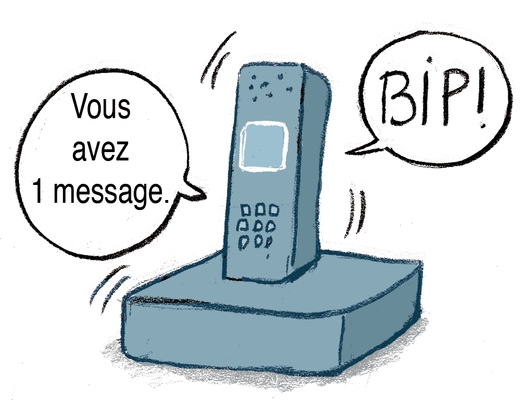 Etudier des exemples de message d’annonce.         1	2	3Comment sont organisés ces messages ?Par quels mots ces messages commencent-ils ?Qu’est-ce qui est pareil dans tous ces messages ?Qui parle ? A qui ?Quelles sont les informations essentielles contenues dans ces messages ?Qu’est-ce qui est demandé à celui qui appelle ? A RETENIR……………………………………………………………………………………………………………………………………………………………………………………………………………………………………………………………………………………………………………………………………………………Préparer ton projet de message sur répondeurLe message d’accueil de mon téléphone personnela) Je me présente : ……………………………………………………………………………………………………………………………………………………b) Je signale que je ne suis pas disponible :………………………………………………………………………………………………………………………………………………………………………………………………………………………………c) Je demande les coordonnées de la personne : ………………………………………………………………………………………………………………………………………………………………………………………………………………………………d) Je clôture mon message : ……………………………………………………………………………………………………………………………………………………Je récapitule mon message en entier : ………………………………………………………………………………………………………………………………………………………………………………………………………………………………………………………………………………………………………………………………………………………………………………………………………………………………………………………………………………………………………………………………Je l’enregistre : Evaluation formativeEvaluation certificativeLe message d’accueil du téléphone de l’entrepriseTu es chargé d’enregistrer le message d’accueil du magasin de l’école qui sera fermé durant les congés de Pâques. Informe les personnes de cette fermeture en enregistrant un message d’accueil.a) Je présente l’entreprise : …………………………………………………………………………………………………………………………………………………………b) Je signale que l’entreprise n’est pas joignable :…………………………………………………………………………………………………………………………………………………………c) Je renseigne l’appelant de la durée de la fermeture :…………………………………………………………………………………………………………………………………………………………………………………………………………………………………………………………………………………………………………………….d) Je clôture le message : ………………………………………………………………………………………………………………………………………………………….Je récapitule mon message  entier : …………………………………………………………………………………………………………………………………………………………………………………………………………………………………………………………………………………………………………………………………………………………………………………………………………………………………………………………………………………………………………………………………………………………………………………………………………………….Je l’enregistre : Evaluation formativeEvaluation certificativeQuelles sont les qualités d’un bon message d’accueil ?…………………………………………………………………………………………………………………………………………………………………………………………………………………………………………………………………………………………………………………….…………………………………………………………………………………………………………………………………………………………………………………………………………………………………………………………………………………………………………………....…………………………………………………………………………………………………………………………………………………………………………………………………………………………………………………………………………………………………………………….……………………………………………………………………………………………………………………………………………………………………………………………………………………………………………………………………………………………………………………Je parle clairementJe ne parle ni trop lentement ni trop vite Je parle suffisamment fort pour l’enregistrementJe suis poli et correctJ’ai fait en sorte qu’il n’y ait pas de bruits de fondJ’ai compris l’importance d’un message d’accueil Je me suis présentéJ’ai signalé que je n’étais pas disponibleJ’ai demandé les coordonnées de la personneJ’ai clôturé mon message correctementJe parle clairementJe ne parle ni trop lentement ni trop vite Je parle suffisamment fort pour l’enregistrementJe suis poli et correctJ’ai fait en sorte qu’il n’y ait pas de bruits de fondJ’ai compris l’importance d’un message d’accueil J’ai cité le nom de l’entrepriseJ’ai signalé que c’était ferméJ’ai donné la durée de la fermetureJ’ai clôturé mon message correctement